Номер в геральдическом реестре Ульяновской областиДата внесения в геральдический реестр Ульяновской областиНазвание официального символаРегистрационный номер в Государственном геральдическом регистре Российской Федерации и дата внесенияЦветное графическое изображение (рисунок) официального символа (в действующей редакции)Геральдическое описание официального символа (текст) с указанием автора/авторов (в действующей редакции)Решение об утверждении (об изменении) официального символаМесто хранения официального символа1234567827328.06.2018Герб Коптевского сельского 
поселения№ 9489 от 27.06.2014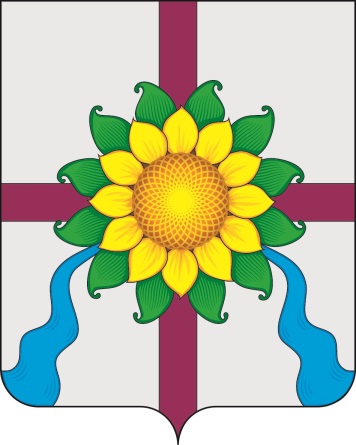 В серебряном поле узкий пурпурный крест 
с отходящими из перекрестья в нижние углы щита лазоревыми потоками и поверх всего – золотой цветок подсолнуха с выходящими из-под лепестков зелёными листьями.Герб разработан авторской группой в составе: Константин Мочёнов, исполнительный директор правления общероссийской общественной органи-зации «Союз геральдистов России» (г. Химки), Анна Гарсиа, дизайнер общества с ограниченной ответственностью «Регион-Сервис» (г. Москва), Вячеслав Мишин (г. Химки).Решение Совета депутатов муниципального образования Коптевское сельское поселение от 31.03.2014 № 10/33Зал заседаний Совета депутатов муниципального образования Коптевское сельское поселение – кабинет главы администрации муниципального образования